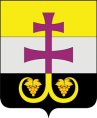 МУНИЦИПАЛЬНОЕ УЧРЕЖДЕНИЕ АДМИНИСТРАЦИЯ МУНИЦИПАЛЬНОГО ОБРАЗОВАНИЯ «ВЕШКАЙМСКИЙ РАЙОН» УЛЬЯНОВСКОЙ ОБЛАСТИПОСТАНОВЛЕНИЕ29 мая 2024 г.                                                                                        № 456р.п. ВешкаймаО подготовке образовательных организаций муниципального образования «Вешкаймский район» к 2024/2025 учебному годуВ целях  своевременной  и  качественной   подготовки     образовательных организаций к 2024/2025 учебному году, постановляю:1. Провести с 01 июня 2024 года подготовку образовательных организаций муниципального образования «Вешкаймский район» к 2024/2025 учебному году.2. Утвердить:2.1. Состав штаба по подготовке образовательных организаций муниципального образования «Вешкаймский район» к 2024/2025 учебному году (приложение №1).2.2. План мероприятий и объём финансирования на подготовку образовательных организаций (приложение №2) к 2024/2025 учебному году.2.3.  Календарный  план  работы  штаба  по  подготовке  образовательных организаций к 2024/2025 учебному году (приложение №3).	2.4. График проведения оценки готовности образовательных организацийМО «Вешкаймский район» к  2024/2025 учебному году  (приложение №4).3. Управлению образования администрации муниципального образования «Вешкаймский район» (Архипова Т. Н.):3.1. В срок до 15 июля 2024 года обеспечить полную готовность муниципальных образовательных организаций к 2024/2025 учебному году.3.2.  В срок до 01 сентября 2024 года обеспечить условия для организации горячего питания и подвоза обучающихся к муниципальным общеобразовательным организациям и доставку их к местам проживания.4. Признать утратившим силу постановление администрации муниципального образования «Вешкаймский район» от 05.06.2023 № 402 «О подготовке образовательных организаций муниципального образования «Вешкаймский район»  к 2023/2024 учебному году». 5. Настоящее постановление вступает в силу на следующий день после его обнародования.6. Контроль за исполнением настоящего постановления возложить на первого заместителя главы администрации муниципального образования «Вешкаймский район» Марунина А. В.Глава администрации муниципального образования«Вешкаймский район»                                                                        Т. Н. СтельмахПРИЛОЖЕНИЕ № 1  к постановлению администрации       муниципального образования           «Вешкаймский район»            от 29.05. 2024  № 456                Состав штаба по подготовке образовательных организаций муниципального образования «Вешкаймский район» к  2024/2025 учебному году                                           __________________________                                                                                        ПРИЛОЖЕНИЕ № 2к постановлению администрации       муниципального образования             «Вешкаймский район»              от  29.05.2024  № 456                                                                                                                      План мероприятий и объём финансирования на подготовку образовательных организацийк 2024/2025 учебному году                                             ______________________                                                                                                              ПРИЛОЖЕНИЕ № 3к постановлению администрации      муниципального образования           «Вешкаймский район»                                                                                       от  29.05. 2024  №  456   Календарный план работы  штаба по подготовке образовательных организаций  к 2024/2025 учебному году ___________________________________                                                                                                         ПРИЛОЖЕНИЕ № 4к постановлению администрации      муниципального образования          «Вешкаймский район»                                                                                    от  29. 05. 2024  № 456Графикпроведения оценки готовности образовательных организацийМО «Вешкаймский район» к  2024/2025 учебному годуПредседатель штаба:Стельмах Т. Н. -глава администрации муниципального образования «Вешкаймский район».Заместитель председателя штабаМарунин А. В.-первый заместитель главы администрации муниципального образования «Вешкаймский район». Секретарь штаба: Самолова Е.В.  -начальник отдела дошкольного, общего и дополнительного образования Управления образования администрации муниципального образования «Вешкаймский район».Члены штаба:Сыроежко И. Ю.-начальник управления ТЭР, ЖКХ и дорожной деятельности администрации муниципального образования «Вешкаймский район»;Чиченкова И. А.- начальник управления по развитию муниципального образования администрации муниципального образования «Вешкаймский район»;Марунина Е. А.  - начальник финансового управления администрации муниципального образования «Вешкаймский район»;Архипова Т. Н.     -начальник Управления образования администрации   муниципального образования «Вешкаймский район»;Ахмеров А. А.                   - начальник  ПЦО №2 Майнского ОВО филиала ФГКУ «УВО ВНГ России по Ульяновской области» (по согласованию);Шундикова Ю. Д.-инспектор по пропаганде и безопасности дорожного движения ОГИБДД МО МВД России «Майнский» (по согласованию)Набурис А. Ю.-директор ООО «Вешкаймско-Карсунский дорожно-строительный участок»  (по согласованию);№п/п.Наименование работ и затратЕд. изм.Кол-воЦена в тыс. рубСумма в тыс. руб.Срок исполненияI. Общеобразовательные учрежденияI. Общеобразовательные учрежденияI. Общеобразовательные учрежденияI. Общеобразовательные учрежденияI. Общеобразовательные учрежденияI. Общеобразовательные учрежденияМБОУ Вешкаймский лицей им. Б. П. Зиновьева при УлГТУМБОУ Вешкаймский лицей им. Б. П. Зиновьева при УлГТУМБОУ Вешкаймский лицей им. Б. П. Зиновьева при УлГТУМБОУ Вешкаймский лицей им. Б. П. Зиновьева при УлГТУМБОУ Вешкаймский лицей им. Б. П. Зиновьева при УлГТУМБОУ Вешкаймский лицей им. Б. П. Зиновьева при УлГТУКорпус №1до 15.07.20241. Косметический ремонт туалетов, рекреаций, гардеробовм24000,140,0до 15.07.20242.Косметический ремонт пищеблокам23000,13,0до 15.07.20243.Частичный ремонт системы отопления, с заменой труб (устранение протечек)м61,06,0до 15.07.20244.Частичный ремонт водопровода, канализации в санузлахшт 21,02,0до 15.07.20245. Замена смывных бачковшт20,51,0до 15.07.20246. Замена силового кабеля подземного от  ЗТП до ВРУ здания м2000,58116,0до 15.07.20247.Ремонт АПС, с частичной заменой провода м32,40,13,24до 15.07.20248. Замена светильников аварийного освещенияшт11,01,0до 15.07.2024Итого:172,24МОУ Бекетовская СШ им. Б. Т. ПавловаМОУ Бекетовская СШ им. Б. Т. ПавловаМОУ Бекетовская СШ им. Б. Т. ПавловаМОУ Бекетовская СШ им. Б. Т. ПавловаМОУ Бекетовская СШ им. Б. Т. ПавловаМОУ Бекетовская СШ им. Б. Т. Павлова1. Ремонт водопровода на пищеблоке, с заменой труб на ППм200,7214,4до 1.07.20242. Замена смесителей на кухнешт31,23,63.Замена электропроводки в кабинете географиим100,161,6Итого:19,6МОУ Вешкаймская СОШ №1МОУ Вешкаймская СОШ №1МОУ Вешкаймская СОШ №1МОУ Вешкаймская СОШ №1МОУ Вешкаймская СОШ №1МОУ Вешкаймская СОШ №11.Установка нового электроводо-нагревателя на 50 л.шт18,08,0до 15.07.20242.Установка нового вентилятора вытяжной вентиляции на пищеблокешт13,03,0до 15.07.20243.Ремонт крыльца, отмостков и цоколям2101,010,0до 15.07.20244.Частичная замена труб водоснабжения.м80,252,0до 15.07.20245.Частичная замена шифера с заменой обрешётки на складе пищеблокашт61,6710,0до 15.07.2024Итого:33,00МОУ Чуфаровская СШМОУ Чуфаровская СШМОУ Чуфаровская СШМОУ Чуфаровская СШМОУ Чуфаровская СШМОУ Чуфаровская СШ1.Косметический ремонт кабинета Центра детских инициативкаб.140,0до 15.07.20242.Замена окон кабинета Центра детских инициатившт223,747,4до 15.07.20243. То-же дверишт121,021,0до 15.07.20244.Замена светильников и электропроводки в кабинете Центра детских инициатив с установкой розеток и выключателяшт24,0до 15.07.20245. Замена электропроводки с прокладкой в кабель канале на 2-м этаже, с заменой розеток и распредкоробокм200,153,0до 15.07.20246.Замена светильников в кабинетахшт520,631,2до 15.07.20247.Установка двухсекционной мойки в пищеблоке, с установкой смесителейшт113,013,0до 15.07.20248.Ремонт АПС на 2-м этаже, с заменой пожарных извещателей и прокладкой новых проводов47,0до 15.07.20249.Монтаж ПС в спортзалепом174,0до 15.07.2024Итого280,6МОУ Ермоловская СШ  им. П. Д. ДорогойченкоМОУ Ермоловская СШ  им. П. Д. ДорогойченкоМОУ Ермоловская СШ  им. П. Д. ДорогойченкоМОУ Ермоловская СШ  им. П. Д. ДорогойченкоМОУ Ермоловская СШ  им. П. Д. ДорогойченкоМОУ Ермоловская СШ  им. П. Д. Дорогойченко1.Косметический ремонт в 3-х учебных кабинетах  каб.310,0до 15.07.20242.Выборочный косметический ремон в спортзалепом.11,51,5до 15.07.20243.Ремонт вытяжной вентиляции в пищеблокепом15,0до 15.07.2024Итого:16,5МОУ Мордово-Белоключёвская СОШМОУ Мордово-Белоключёвская СОШМОУ Мордово-Белоключёвская СОШМОУ Мордово-Белоключёвская СОШМОУ Мордово-Белоключёвская СОШМОУ Мордово-Белоключёвская СОШ1.Приобретение огнетушителейшт70,85,6до 15.07.2024Итого:5,6МОУ Каргинская СОШМОУ Каргинская СОШМОУ Каргинская СОШМОУ Каргинская СОШМОУ Каргинская СОШМОУ Каргинская СОШ1.Частичный ремонт мягкой кровли актового залам2301,545,0до 15.07.20242.Замена смесителей в пищеблоке школышт42,510,0до 15.07.20243.Замена смесителей в моечной дошкольной группышт22,55,0до 15.07.20244.Ремонт унитазов в дошкольной группешт50,84,0до 15.07.2024Итого:64,0МОУ Стемасская СОШ им. А. С. ГришинаМОУ Стемасская СОШ им. А. С. ГришинаМОУ Стемасская СОШ им. А. С. ГришинаМОУ Стемасская СОШ им. А. С. ГришинаМОУ Стемасская СОШ им. А. С. ГришинаМОУ Стемасская СОШ им. А. С. Гришина1.Косметический ремонт коридора и столовойпом.27,515,0до 15.07.20242. Установка электроводонаревате-ля, с установкой 3-х крановшт112,012,0до 15.07.2024Итого:27,0МОУ Шарловская СШ им. Б. С. БорисоваМОУ Шарловская СШ им. Б. С. БорисоваМОУ Шарловская СШ им. Б. С. БорисоваМОУ Шарловская СШ им. Б. С. БорисоваМОУ Шарловская СШ им. Б. С. БорисоваМОУ Шарловская СШ им. Б. С. Борисова1.Отделка стен в моечнойм2250,7218,00до 15.07.2024Итого:18,00МОУ Ховринская ООШМОУ Ховринская ООШМОУ Ховринская ООШМОУ Ховринская ООШМОУ Ховринская ООШМОУ Ховринская ООШ1.Косметический ремонт в классахшт24,5до 15.07.20242.Замена светильников в фойе школы и дошкольной группешт40,251,0до 15.07.20243.Частичный ремонт кладки наружной стеным260,251,54.Замена сетевого насоса отопления в котельнойшт142,842,8Итого:49,8Итого по общеобразовательным организациям686,34II. Дошкольные учрежденияII. Дошкольные учрежденияII. Дошкольные учрежденияII. Дошкольные учрежденияII. Дошкольные учрежденияII. Дошкольные учрежденияМБДОУ Вешкаймский д/с «Рябинка»МБДОУ Вешкаймский д/с «Рябинка»МБДОУ Вешкаймский д/с «Рябинка»МБДОУ Вешкаймский д/с «Рябинка»МБДОУ Вешкаймский д/с «Рябинка»МБДОУ Вешкаймский д/с «Рябинка»1.Частичный ремонт кровли здания (устранение протечек в рамках гарантии подрядчика)зд1до 15.07.20242.Косметический ремонт помещений групппом310,030,0до 15.07.2024Итого:30,0МБДОУ Вешкаймский детский сад «Берёзка»МБДОУ Вешкаймский детский сад «Берёзка»МБДОУ Вешкаймский детский сад «Берёзка»МБДОУ Вешкаймский детский сад «Берёзка»МБДОУ Вешкаймский детский сад «Берёзка»МБДОУ Вешкаймский детский сад «Берёзка»1. Косметический ремонт в фойе д/с, лестничных маршейм246,70,2210,3до 15.07.2024Итого:10,3МДОУ Бекетовский детский сад «Колосок»МДОУ Бекетовский детский сад «Колосок»МДОУ Бекетовский детский сад «Колосок»МДОУ Бекетовский детский сад «Колосок»МДОУ Бекетовский детский сад «Колосок»МДОУ Бекетовский детский сад «Колосок»1.Ремонт кровли крыльцашт120,0до 15.07.20242.Установка калиток на игровых площадкахшт22,04,0до 15.07.2024Итого:24,0МДОУ Ермоловский детский сад «Василёк»МДОУ Ермоловский детский сад «Василёк»МДОУ Ермоловский детский сад «Василёк»МДОУ Ермоловский детский сад «Василёк»МДОУ Ермоловский детский сад «Василёк»МДОУ Ермоловский детский сад «Василёк»1.Ремонт крыльцашт13,0до 15.07.2024Итого:3,0МДОУ Чуфаровский детский сад «Колосок»МДОУ Чуфаровский детский сад «Колосок»МДОУ Чуфаровский детский сад «Колосок»МДОУ Чуфаровский детский сад «Колосок»МДОУ Чуфаровский детский сад «Колосок»МДОУ Чуфаровский детский сад «Колосок»1. Замена дверей в методическом кабинете и в кабинете заведующейшт26,012,0до 15.07.2024Итого:12,0ИТОГО по дошкольным учреждениям79,3Учреждения дополнительного образованияУчреждения дополнительного образованияУчреждения дополнительного образованияУчреждения дополнительного образованияУчреждения дополнительного образованияУчреждения дополнительного образованияМБУ ДО ЦДО р. п. ВешкаймаМБУ ДО ЦДО р. п. ВешкаймаМБУ ДО ЦДО р. п. ВешкаймаМБУ ДО ЦДО р. п. ВешкаймаМБУ ДО ЦДО р. п. ВешкаймаМБУ ДО ЦДО р. п. Вешкайма1.Косметический ремонт (покраска деревянных полов)пом15,0до 15.07.2024Итого:5,0Итого по учреждениям допобразования5,0Всего:770,64№Содержание деятельностиСроки1.Об организации проведения ремонтных работ в образовательных организациях.Об обеспечении безопасности общеобразовательных организациях (пожарная безопасность, эпидемиологическая и антитеррористическая безопасность). 05.06.20242.О кадровом обеспечении образовательного процесса.О привлечении молодых специалистов к работе в общеобразовательных школах. Об организации подвоза учащихся в образовательные организации. О благоустройстве прилегающих территорий.19.06.20243.О проведении акции «Помоги собраться в школу». О проведении школьных ярмарок. Об обеспечении образовательных организаций учебниками на 2024/2025 учебный год. О ходе проведения ремонтных работ, проблемных вопросах, путях решения.03.07.20244.О подготовке пищеблоков, столовых к новому учебному году. О состоянии дел по использованию пришкольных участков и школьных садов.Об обеспечении образовательных организаций  топливом к отопительному периоду. 10.07.20245.О готовности к новому учебному году образовательных организаций района. Подведение итогов приёмки образовательных организаций.Анализ оперативной информации о готовности образовательных организаций к отопительному периоду.24.07.2024№Наименование образовательных  учрежденийДата приемки1.МОУ Вешкаймская СОШ № 116.07.20242.МОУ Бекетовская  СШ им. Б. Т. Павлова16.07.20243.МОУ Ермоловская СШ имени П. Д. Дорогойченко16.07.20244.МДОУ Бекетовский детский сад «Колосок»16.07.20245.МДОУ Ермоловский детский сад «Василек»16.07.20246.МОУ Каргинская СОШ17.07.20247.МОУ Мордово-Белоключёвская СОШ17.07.20248.МОУ Шарловская  СШ  им. Б. С. Борисова17.07.20249.МДОУ Шарловский детский сад17.07.202410.МОУ Стемасская СОШ  им. А. С. Гришина18.07.202411.МОУ Чуфаровская  СШ   18.07.202412. МДОУ Чуфаровский детский сад «Сказка»18.07.202413.МОУ Ховринская  ООШ18.07.202414. МБОУ Вешкаймский лицей им.  Б. П. Зиновьева при УлГТУ19.07.202415.МБДОУ Вешкаймский детский сад «Березка»19.07.202416.МБДОУ Вешкаймский детский сад «Рябинка»19.07.202417.МБУ ДО ДЮСШ им. В. В. Епифанова  19.07.202418.МБУ ДО ЦДО р.п. Вешкайма 19.07.2024